Зарегистрировано в Минюсте России 10 марта 2017 г. N 45884МИНИСТЕРСТВО СТРОИТЕЛЬСТВА И ЖИЛИЩНО-КОММУНАЛЬНОГОХОЗЯЙСТВА РОССИЙСКОЙ ФЕДЕРАЦИИПРИКАЗот 28 февраля 2017 г. N 587/прОБ УТВЕРЖДЕНИИ ФОРМЫ КОНКУРСНОЙ ЗАЯВКИМУНИЦИПАЛЬНОГО ОБРАЗОВАНИЯ ДЛЯ УЧАСТИЯ В НОМИНАЦИИ"ГРАДОСТРОИТЕЛЬНАЯ ПОЛИТИКА, ОБЕСПЕЧЕНИЕ БЛАГОПРИЯТНОЙСРЕДЫ ЖИЗНЕДЕЯТЕЛЬНОСТИ НАСЕЛЕНИЯ И РАЗВИТИЕЖИЛИЩНО-КОММУНАЛЬНОГО ХОЗЯЙСТВА" ВСЕРОССИЙСКОГОКОНКУРСА "ЛУЧШАЯ МУНИЦИПАЛЬНАЯ ПРАКТИКА"В соответствии с пунктом 5 постановления Правительства Российской Федерации от 18 августа 2016 г. N 815 "О Всероссийском конкурсе "Лучшая муниципальная практика" (Собрание законодательства Российской Федерации, 2016, N 35, ст. 5335) приказываю:1. Утвердить форму конкурсной заявки муниципального образования для участия в номинации "Градостроительная политика, обеспечение благоприятной среды жизнедеятельности населения и развитие жилищно-коммунального хозяйства" Всероссийского конкурса "Лучшая муниципальная практика" согласно приложению к настоящему приказу.2. Департаменту городской среды (О.Н. Демченко) не позднее 10 дней со дня подписания направить настоящий приказ на государственную регистрацию в Министерство юстиции Российской Федерации.3. Контроль за исполнением настоящего приказа возложить на заместителя Министра строительства и жилищно-коммунального хозяйства Российской Федерации А.В. Чибиса.И.о. МинистраЛ.О.СТАВИЦКИЙПриложениеУтвержденаприказом Министерства строительстваи жилищно-коммунального хозяйстваРоссийской Федерацииот 28 февраля 2017 г. N 587/прФОРМА                             Конкурсная заявка            муниципального образования для участия в номинации       "Градостроительная политика, обеспечение благоприятной среды       жизнедеятельности населения и развитие жилищно-коммунального    хозяйства" Всероссийского конкурса "Лучшая муниципальная практика"                                             Министерство строительства                                          и жилищно-коммунального хозяйства                                                Российской Федерации    Прошу   рассмотреть   конкурсную   заявку   для   участия  в  номинации"Градостроительная     политика,     обеспечение     благоприятной    средыжизнедеятельности  населения  и  развитие  жилищно-коммунального хозяйства"Всероссийского  конкурса  "Лучшая  муниципальная  практика"  муниципальногообразования (далее - Конкурс):___________________________________________________________________________ (городской округ (городской округ с внутригородским  делением)/городское                       поселение/сельское поселение)___________________________________________________________________________                           (муниципальный район)___________________________________________________________________________                      (субъект Российской Федерации)___________________________________________________________________________      (статус административного центра субъекта Российской Федерации)в категории:___________________________________________________________________________  (I категория - муниципальные округа, городские округа (городские округа            с внутригородским делением) и городские поселения;                    II категория - сельские поселения)             I. Основные данные по муниципальному образованию                        за ____ год (отчетный год)___________________________________________________________________________ (муниципальный округ, городской округ (городской округ с внутригородским             делением)/городское поселение/сельское поселение)___________________________________________________________________________                           (муниципальный район)___________________________________________________________________________                      (субъект Российской Федерации)___________________________________________________________________________      (статус административного центра субъекта Российской Федерации)                    II. Описание муниципальной практикиСоставитель паспорта муниципальной практики:ФИО:адрес электронной почты:тел.:    1. Наименование практики:    2.   Наименование  муниципального  образования  и  субъекта  РоссийскойФедерации, в котором была реализована практика:    3. Предпосылки реализации.    3.1.  Краткое  описание ситуации, обусловившей необходимость реализациипрактики:    3.2. Проблемы, которые должны были быть решены реализацией практики:    4. Возможности (ресурсы), которые позволили реализовать практику:    4.1.  Финансовые  возможности  (ресурсы), которые позволили реализоватьпрактику:    4.2.  Нормативно-правовое  обеспечение реализации практики, в том численациональные,  федеральные проекты (программы), региональные, муниципальныепрограммы (проекты):    4.3. Практика реализована с использованием инновационных технологий:______________________________________________________________________________________________________________________________________________________    4.4. Практика реализована с использованием цифровых технологий:______________________________________________________________________________________________________________________________________________________    5. Результаты проекта (что было достигнуто) в измеримых величинах:    6.   Положительные   изменения,   наступившие  в  результате  внедренияпрактики.    6.1.  Краткое  описание  экономических  и/или  социальных  эффектов  отреализации практики:    6.2. Выгодополучатели: муниципалитет, предприниматели, жители:    7. Участники внедрения практики:    8.  Действия  по  реализации  практики - перечень  мероприятий, которыебыли предприняты:    8.1. В целях реализации практики:    8.2. В целях развития практики:    8.3.  В  целях  синхронизации  мероприятий  практики  с  мероприятиями,реализуемыми    на   территории   муниципального   образования   в   рамкахнациональных,  федеральных проектов (программ), региональных, муниципальныхпрограмм (проектов):9. Утратил силу    10. Затраты на реализацию проекта:    11. Меры по усовершенствованию реализации практики - рекомендации.    12.   Список   контактов   ответственных   за   реализацию  практики  вмуниципалитете, готовых дать пояснения:13. Утратил силу    14.  Видеоматериалы (качество видеоматериалов:  1920 на 1080 точек - 25кадров  (FULL HD), без надписей и логотипов, хронометраж: не более 2 минут,в  формате  mp4,  с общими планами, в том числе вид сверху, благоустроеннойтерритории  и  отдельными  элементами благоустройства, знаковыми объектами,малыми   архитектурными   формами,   а  также  видеоматериалы  с  людьми  -пользователями практики, предоставляются на флэш-носителе).    15.  Фотоматериалы  (качество  фотоматериалов:  jpg,  300  x  300  dpi,цветные,  без  надписей  и  логотипов,  с  общими  планами, в том числе видсверху, благоустроенной территории и отдельными элементами благоустройства,знаковыми объектами, малыми архитектурными формами, а также фотоматериалы слюдьми - пользователями практики, предоставляются на флэш-носителе).    16.  Иные  презентационные  материалы  по  выбору участников конкурса -иллюстрации, буклеты, фотоальбомы, брошюры, макеты, схемы, расчеты, отзывы,документы,  подтверждающие  эффекты,  достигнутые  в  результате  внедренияпрактики, и так далее. Размер печатных презентационных материалов не долженпревышать   40   x  40  см.  Презентационные  материалы  заверяются  главоймуниципального  образования  либо  лицом,  исполняющим  его  обязанности, ипредоставляются на флэш-носителе.    17.  Материалы  и  (или)  информация в свободной форме о предоставленииучастнику  конкурса  и  передаче  Минстрою  России  прав  на  использованиематериалов,  представленных  в  составе конкурсной заявки, включая согласиеавторов и правообладателей указанных материалов на обнародование и внесениев  них  изменений,  в  соответствии с пунктом 1 статьи 1266, пунктами 1 и 2статьи   1268,  статьей  1270  Гражданского  кодекса  Российской  Федерации(Собрание  законодательства  Российской  Федерации,  2006,  N 52, ст. 5496;2019, N 29, ст. 3844).______________________________________________________________________________________________________________________________________________________    На  момент  подачи  конкурсной  заявки в отношении практики отсутствуютпредписания  контрольно-надзорных  органов  и  вступившие  в  законную силурешения судебных органов по фактам выявленных нарушений.    С  условиями  проведения  Конкурса,  а  также  порядком его проведения,определенным  в  соответствии  с  постановлением  Правительства  РоссийскойФедерации  от  18  августа  2016 г. N 815 "О Всероссийском конкурсе "Лучшаямуниципальная практика", ознакомлен и согласен.    Достоверность  представленной  в  составе  конкурсной заявки информациигарантирую.    С   размещением   презентационных   материалов   на  официальном  сайтеМинистерства  строительства  и  жилищно-коммунального  хозяйства РоссийскойФедерации в информационно-телекоммуникационной сети "Интернет" согласен.    По  вопросам участия прошу взаимодействовать с ответственными лицами запредставление муниципального образования на Конкурсе:_________________________________________________________________________________________________________________________________________________________________________________________________________________________________        (ФИО, должность уполномоченного лица, наименование органа,               контактный телефон, адрес электронной почты)Глава муниципального образования:___________________________________________________________________________                                   (ФИО)    ______________   _______________/___________________________/        (дата)          (подпись)       (расшифровка подписи)МП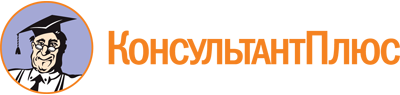 Приказ Минстроя России от 28.02.2017 N 587/пр
(ред. от 30.07.2021)
"Об утверждении формы конкурсной заявки муниципального образования для участия в номинации "Градостроительная политика, обеспечение благоприятной среды жизнедеятельности населения и развитие жилищно-коммунального хозяйства" Всероссийского конкурса "Лучшая муниципальная практика"
(Зарегистрировано в Минюсте России 10.03.2017 N 45884)Документ предоставлен КонсультантПлюс

www.consultant.ru

Дата сохранения: 14.04.2023
 Список изменяющих документов(в ред. Приказов Минстроя России от 09.07.2020 N 367/пр,от 30.07.2021 N 514/пр)Список изменяющих документов(в ред. Приказов Минстроя России от 09.07.2020 N 367/пр,от 30.07.2021 N 514/пр)Общая информацияОбщая информацияОбщая информацияОбщая информацияДата образования муниципального округа/городского округа/городского поселения/сельского поселениягодКоличество физических лиц, зарегистрированных по месту проживания/пребывания (далее - жители) муниципального округа/городского округа/городского поселения/сельского поселениятыс. человекна 1 января отчетного годана 31 декабря отчетного годаКоличество физических лиц, зарегистрированных по месту проживания/пребывания (далее - жители) муниципального округа/городского округа/городского поселения/сельского поселениятыс. человекNОписание проблемы или комплекса проблем1.2.3.NОписание возможности1.Участие жителей как исполнителей работ2.ИноеNИсточник финансированияСумма, тыс. рублей1.Бюджетные источники1.1.1.2.1.3.2.Внебюджетные источники2.1.гранты благотворительных организаций и (или) средства общественных организаций, частные пожертвования2.2.утратил силуутратил силу2.3.средства граждан (средства самообложения граждан или иная форма)2.4.частные инвестиции2.5.иное3.ВсегоNНаименованиеРезультат применения нормативного правового акта1.2.3.NПоказатель, единица измеренияЗначение показателя1.2.3.NВыгодополучатель/группа выгодополучателейОписание выгод, полученных в результате внедрения практики1.2.3.NУчастникОписание его роли в проекте внедрения практики1.Граждане, общественные организации, объединения предпринимателей2.Представители населения, общественных организаций, добровольцев (волонтеров), лиц, осуществляющих предпринимательскую деятельность3.Студенты и молодые специалисты в возрасте от 18 до 35 лет, обучающиеся или закончившие обучение по специальностям, связанным с архитектурой, строительством, жилищно-коммунальным хозяйством, дизайном4.ИноеNОписание мероприятияИсполнитель1.2.3.NОписание мероприятияИсполнитель1.2.3.NНаименования национальных, федеральных проектов (программ), региональных, муниципальных программ (проектов)Описание мероприятия1.2.3.NСтатья затратОбъем затрат, тыс. рублей1.2.3.NОтветственный (ФИО, должность)Телефон, адрес электронной почты1.2.3.N п/пНаименование презентационного материалаВид носителя, количество экземпляров1.2.3.